LUPBusiness EUD/EUX
Detail, Handel & Kontor19.06.3Hovedområde i erhvervsuddannelserne: Kontor, handel og forretningsserviceDen lokale undervisningsplan (LUP) er fastsat af skolen i samarbejde med det lokale uddannelsesudvalg (LUU). Den indeholder den overordnede beskrivelse af, hvordan Niels Brock efter vedtagelse i Det lokale Uddannelsesudvalg har tilrettelagt undervisningen på EUX-gymnasiet.  Den lokale undervisningsplan afspejler direkte de overordnede formål, som indeholder kravet om, at skole, undervisere og elever tilsammen tilrettelægger uddannelsen. Det betyder, at en samlet plan for, hvordan erhvervsuddannelsens mål nås på et mere detaljeret niveau, først foreligger, når de enkelte elementer gennemføres.  Undervisningsplanen revideres løbende. Derved sikres, at indhold og arbejdsmetoder til enhver tid afspejler, hvordan erhvervsuddannelsens mål helt aktuelt nås. Samtidig sikres den ønskede kvalitetsudvikling i erhvervsuddannelsen. Revisionen vil finde sted i et samarbejde mellem lærere, ledelse og det lokale uddannelsesudvalg på baggrund af evalueringer, hvor også eleverne er inddraget.  Den lokale undervisningsplan (LUP) er disponeret i forhold til følgende opbygning:   Læringsmål for uddannelsenIndholdet i uddannelsen  Evaluering og bedømmelse.  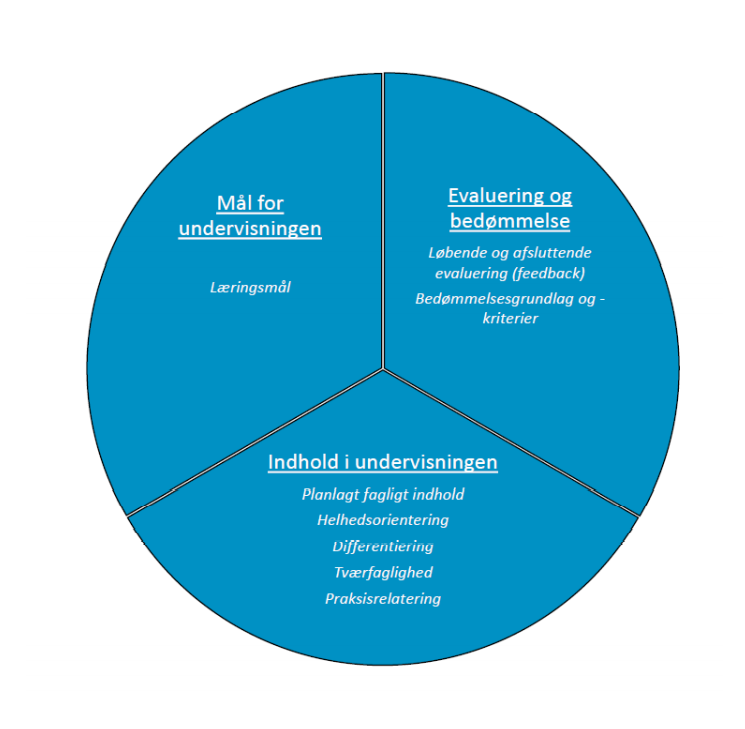 For både EUX-gymnasiet, samt Hovedforløbet tilrettelægges uddannelsen således, at den i videst muligt omfang er egnet til, at  motivere såvel unge som voksne elever til at gennemføre uddannelse  give grundlag for elevernes fremtidige arbejdsliv, herunder etablering af selvstændig virksomhed  bidrage til at udvikle elevernes interesse for og evne til aktiv medvirken i et demokratisk samfund og bidrage til deres personlige udvikling  imødekomme arbejdsmarkedets behov for erhvervsfaglige og generelle kvalifikationer vurderet under hensyn til den erhvervsmæssige og samfundsmæssige udvikling, herunder udviklingen i erhvervsstruktur, arbejdsmarkedsforhold, arbejdspladsorganisation og teknologi, samt for en innovativ og kreativ arbejdsstyrke  give viden om internationale forhold og viden som grundlag for arbejde og uddannelse i udlandet  give eleverne grundlag for videreuddannelse  
Det juridiske grundlag, der relaterer til Niels Brocks erhvervsuddannelser, består primært af følgende love, bekendtgørelser og interne styringsredskaber (i hierarkisk rækkefølge):  Love og bekendtgørelser om erhvervsuddannelserne Uddannelsesordninger   Den lokale undervisningsplan (dette dokument)   Elevens personlige uddannelsesplan  Studie- ordensreglerEksamenshåndbogen Uddannelsens strukturNiels Brock udbyder erhvervsuddannelser inden for hovedområdet kontor, handel og forretningsservice (detail). Grundforløbets første del (GF1) er overordnet set ens for eleverne uanset hvilken fagretning, de efterfølgende vælger på grundforløbets anden del (GF2). Det fremgår af hovedbekendtgørelsen, at grundforløbets første del i en erhvervsuddannelse skal give de unge generelle erhvervsfaglige og almene kompetencer. Eleverne skal således opfylde de samme mål for grundforløbets 1. del uanset hvilket hovedområde og hvilken fagretning, de har valgt, således at eleverne kan vælge at fortsætte i 2. del af enhver uddannelses grundforløb. På Niels Brocks EUX-gymnasium har vi på EUD Business valgt at oprette følgende fagretninger: Detail og handel, mens vi på samtlige af vores EUX-retninger har valgt at oprette følgende fagretninger: detail, handel og kontor. En fagretning indeholder uddannelsesspecifik undervisning og skal ifølge hovedbekendtgørelsen give eleven de fornødne erhvervsfaglige kompetencer for at kunne blive optaget til skoleundervisning i det pågældende hovedforløb, som grundforløbet retter sig mod.Undervisningen på Niels Brocks grundforløb 1. er imidlertid tonet, så den både rammer elevernes interesse for netop det merkantile område og styrker deres handlekompetence ift. at vælge fagretning på grundforløbets anden del.  Eleverne arbejder derfor med projekter og undervisningsforløb der giver dem indsigt og viden om hovedområderne: kontor, handel og forretningsservice (detail). Elever der påbegynder grundforløbets første del på EUX vælger derudover mellem uddannelsesretningerne: EUX Business, EUX Business Iværksætter, EUX Business International. Elevernes valg af uddannelsesretning på EUX vil sammen med deres uddannelsesvalg – detail, handel og kontor på grundforløbets 2. del – være retningsgivende for toningen af deres samlede grundforløb på Niels Brock.Ifølge hovedbekendtgørelsen skal skolerne som hovedregel oprette separate hold for elever, der henholdsvis gennemfører uddannelsen som erhvervsuddannelse for unge og erhvervsuddannelser for voksne. På Niels Brocks EUX-gymnasium har vi valgt at tilrettelægge undervisningen således, at elever der starter på et grundforløb i umiddelbar forlængelse af grundskolen placeres i klasser for sig, mens elever på ca. 20 år placeres i særlige voksenklasser.Den pædagogiske toning på både EUD- og EUX-grundforløbene udarbejdes decentralt i samarbejde mellem den pædagogiske ledelse og lærerteams. Lærerteams dokumenterer i den forbindelse, hvordan teamets semester/årsplan tones pædagogisk. På EUD/EUX dokumenteres dette i studieplaner der alle indeholder information om:  Mål og indhold i undervisningen, bedømmelse og evaluering, tværfaglighed, skriftlighed og progression, samt differentiering og arbejdsformer.Uddannelsens opbygningGrundforløbets 1. del Grundforløbets 1. del er opbygget sådan, at eleverne i løbet af den første uge gennemfører introducerende erhvervsfaglig undervisning for derefter i strukturerede holdfællesskaber at modtage den brede generelle og almene erhvervsfaglige undervisning frem mod det endelige uddannelsesvalg efter 20 uger. Grundforløbets 1. del indebærer en faglig progression i forhold til den valgte fagretning og løbende afklaring af elevens uddannelsesvalg. Eleverne kommer til at arbejde med en række kompetencer i grundfag, erhvervsfag og på tværs af disse.Undervisningen gennemføres helhedsorienteret og projektorganiseret i holdfællesskaber for at sikre sammenhæng, relevans og optimal læring i forløbene. Eleverne arbejder med praktiske projekter, der kendetegner typiske arbejdsprocesser inden for det hovedområde og den fagretning, eleven har valgt. Kontor, Handel, Event og Detail er som tidligere nævnt overordnede uddannelsesområder i det merkantile grundforløbs 2 del. På grundforløbets 1. del bliver eleverne introduceret systematisk til hvert af disse særlige merkantile områder i en række undervisningsblokke. Der anvendes undervisningsblokke med det formål, at de overordnede uddannelsesområder bliver fokuspunkter for læringsaktiviteterne i en helhedsorienteret pædagogik. Grundforløbets 2. delGrundforløbets 2. del består af grundfag og et uddannelsesspecifikt fag og varer 20 uger. Målene for fagene følger de adgangskrav, der stilles til hovedforløbene efter de faglige udvalgs bestemmelse. Grundforløbets 2. del afsluttes med en grundforløbsprøve. For elever på 25+ kan grundforløbet afkortes. Det er den indledende RKV, der bestemmer varigheden af disse elevers grundforløb. Undervisningen giver faglige kompetencer, der retter sig mod det Hovedforløb, eleven har valgt. Grundforløbets 2. del er opbygget sådan, at eleverne opnår faglig progression i forhold til den valgte fagretning. Eleverne kommer til at arbejde med en række kompetencer i grundfag, det uddannelsesspecifikke fag og på tværs af disse. Undervisningen gennemføres helhedsorienteret og projektorganiseret i holdfællesskaber for at sikre sammenhæng, relevans og optimal læring i forløbene. Eleverne arbejder med praktiske projekter, der kendetegner typiske arbejdsprocesser inden for det hovedområde og den fagretning, eleven har valgt.Det studieforberedende år på EUX  På det studieforberedende år (SF) kombineres en erhvervsuddannelse med en gymnasial eksamen og har en varighed på i alt 40 uger. Eleverne opnår således både generel studiekompetence og erhvervskompetence. Det studieforberedende år bygger videre på GF2 og er tilrettelagt med henblik på, at eleverne skal videre i et Hovedforløb inden for handel, detail eller kontor.Undervisningen differentieres og tones alt efter den uddannelsesretning eleven har valgt, sammenholdt med at der undervises i fag på gymnasialt niveau efter gymnasial bekendtgørelse. Undervisningen er en vekselvirkning mellem teori og virkelighedsnære problemstillinger, der sikrer en erhvervsfaglig- og faglig forståelse.Undervisningen på det studieforberedende år er tilrettelagt helhedsorienteret centreret omkring elevernes erhvervsområde. UddannelsesretningEUX Business er en erhvervsfaglig studentereksamen, som varer 4 år. Går du hele vejen og gennemfører EUX, får du altså både en studenterhue og et fagbrev – og et hav af muligheder efterfølgende. Vi udbyder følgende uddannelsesretninger:EUX Business Den klassiske udgave for dig der gerne vil dygtiggøre dig inden for; detail, handel eller kontor. EUX Business er for dig der gerne vil have en erhvervsfaglig studentereksamen og som drømmer om at arbejde med salg eller handel, gerne vil stå i butik eller arbejdet på kontor. EUX-elever fra Niels Brock er attraktive på arbejdsmarkedet, og du kan blandt andet få arbejde i ministerierne og store danske virksomheder, når du er færdig.EUX Business International (udbudt skoleåret 2023-2024 uden holdoprettelse)EUX Business International er for dig, der ønsker en erhvervsuddannelse med et internationalt udsyn. Og gennemføres med et otte ugers studieophold i udlandet. På første del af uddannelsen skal du på et otte ugers studieophold i udlandet, hvor du får en unik mulighed for at styrke dine engelskkundskaber og udvide din internationale kultur- og forretningsforståelse. Derudover vil der i løbet af uddannelsen være yderligere to studieture af cirka en uges varighed. Jesper Buchs Iværksætterakademi  Uddannelsesretningen for dig der vil være iværksætter og starte egen virksomhed. Du modtager undervisning i markedsføring, salg, logistik, økonomi, forretningsplan, administration og drift. Det gør dig klogere på hvad det indebærer at være iværksætter og giver dig kompetencer, der gør dig klar til at etablere og drive din egen virksomhed, når du er færdig med uddannelsen. I løbet af uddannelsen deltager du i konkurrencer samt sprogskoleophold i England og mesterlæreopæg. Overgangsordning: Generelle bestemmelser om vurdering af elevernes kompetencerDet fremgår af hovedbekendtgørelsen, at undervisningen gennem undervisningsdifferentiering m.v. skal tage hensyn til den enkelte elevs faglige og personlige forudsætninger for at lære. Eleverne skal inddrages i tilrettelæggelsen af undervisningen, herunder valg af konkret indhold i overensstemmelse med elevens personlige uddannelsesplan.Niels Brocks vurdering af elevernes kompetencer og forudsætninger sker ved udarbejdelse af elevens personlige uddannelsesplan og uddannelsesbog.Kompetencevurderingen afsluttes senest to uger efter, at eleven har påbegyndt uddannelse på Niels Brock.Alle elever, der starter på grundforløbets første del på Niels Brock, bliver kompetencevurderet kort efter skolestart.Elever på 25 år og derover indleder deres erhvervsuddannelse med en realkompetencevurdering (RKV).Realkompetencevurderingen bygger på de af de faglige udvalg fastsatte kriterier for afkortning og meritering.De første vejledningssamtaler gennemføres typisk 1-2 måneder før eleven starter på Niels Brock. Vurderingen indgår i grundlaget for udarbejdelsen af uddannelsesplanen. Følgende forhold indgår i vurderingen:•       Vurdering af elevens reelle kompetencer – det eleven kan  Formelle kompetencer defineret som det, eleven har papir på. Ikke-formelle kompetencer defineret som det, der kan dokumenteres, for eksempel i forbindelse med job og beskæftigelse i foreningsliv. Uformelle kompetencer defineret som det, eleven har tilegnet sig andre steder, eksempelvis fra medier og litteratur.•       Vurdering af elevens forudsætninger for at gennemføre uddannelsen  Herunder om uddannelsen stiller for store boglige krav til eleven, om eleven er flytbar i forbindelse med skoleskift, om sprogkundskaberne er gode nok. Denne vurdering har primært sigte på at afklare, om uddannelsen er den rigtige for eleven.•       Vurdering af elevens behov for tiltag Der skal sikre elevens mulighed for at gennemføre den ønskede uddannelse, herunder specialpædagogisk støtte, længere tid, tilvalg af faglig/almen karakter og brug af øvrige støttemuligheder. Denne vurdering har primært sigte på at afklare, om eleven har behov for supplerende kvalificering for at kunne gennemføre uddannelsen.Det pædagogiske og didaktiske grundlag På EUX-gymnasiet understøtter det pædagogiske og didaktiske grundlag formålet om, at så mange elever der påbegynder en erhvervsuddannelse, også fuldfører denne, ud fra forudsætningen om at den enkelte elev i løbet af studietiden bliver så dygtig som eleven kan, jf. pædagogisk princippapir: Den Røde Tråd (kan udleveres ved henvendelse).
Værdierne, didaktikken, pædagogikken og arbejdsgangene formuleret i Den røde tråd er udarbejdet for, i fællesskab, at sørge for mest mulig trivsel og læring for så mange elever som muligt. For at nå dette mål gennemsyrer de brockske værdier – også kaldet Den Brockske Forskel – tankerne i det pædagogiske og didaktiske grundlag.Overordnet arbejdes, på EUX-gymnasiet, ud fra følgende principper for at fremme trivsel og læring:  Ressourcesyn – positiv tilgang til den enkelte elev og dennes forudsætningerRetningsgivende Hjælpsom Forstående Gode relationer – bygger på forståelsen om, at relationer og gensidig respekt er et effektivt redskab til, at fremme læring og trivsel og kan medvirke til:  Et trygt lære- og værested, hvor eleverne har gode læringsmuligheder Motivation hvor eleven tager medansvar for egen læringsproces, samt være aktive og medskabende Klasseledelse –med respekt for den enkelte undervisers personlighed, men bygger overordnet set på: Én af de brockske værdier er, at ”Vi er professionelle”. Klasserummet er en arbejdsplads – både for lærere og elever – og det skal klasserumsledelsen afspejle, det betyder at der er indført faste regler eks. for mobiltelefon og spisning etc., som det forventes alle undervisere understøtter. Didaktik – kan ikke helt skilles fra klasserumsledelse generelt, men der er dog visse didaktiske principper, der beviseligt er mere virkningsfulde end andre, udgangspunktet er: At have fokus på elevernes læring og deres forskellige læringsstile At differentiere undervisningen med udgangspunkt i den enkelte elevs forudsætninger i det omfang, det er muligt At tilrettelæggelsen af undervisningen bygger på følgende principper: Korte oplæg Klar målsætning for modulet Vær ikke bange for repetitioner Sæt dig i eleven sted Variation i arbejdsmetoder Husk Feedback og italesæt detMed udgangspunkt i det pædagogiske og didaktiske grundlag er formålet, at give eleverne en uddannelse, som udvikler dem fagligt, personligt og socialt, så de selvstændigt kan håndtere problemstillinger i deres videre forløb, hvad enten det måtte være i erhvervslivet eller på en videregående uddannelse. Det pædagogiske princippapir Den Røde Tråd fungerer således som en retningsanvisende, for underviserne, for at sikre, at der skabes rammer og tryghed om elevernes læring ved at der gennem systematisk planlægning skabes trygge, overskuelige rammer, som medvirker, at elevernes læringsprocesser fører til de fastsatte mål. Med afsæt i elevernes forudsætninger understøtter underviserne således den enkelte elevs mulighed for målopfyldelse og giver eleven mulighed for øjensynligt og kontinuerligt at udvikle sig. EUX – studieplanerStudieplaner findes på hjemmesiden og opdateres årligt. Undervisningsbeskrivelser Undervisningsbeskrivelser opdateres årligt og kan fremsendes ved ønske herom og de sendes til censor. Praktiske oplysningerVejledning: E-mail: vejledning@brock.dkTelefon: 33 41 91 70SPS: SPS-vejleder for EUX, EUD, EUS og HovedforløbE-mail: sps@brock.dkAdministration: H. C. Andersens Boulevard 2, 1553 København V
Telefon:  +45 33 41 91 00 
E-mail: eudeux@brock.dk
Ledelse:
Flemming Hansen, Rektor for EUX, EUD og HovedforløbE-mail: flh@brock.dk
Merete Brøgger Thorsen, Vicerektor EUXE-mail: met@brock.dk


